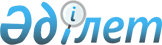 Об утверждении Методики проведения ресурсного обследования запасов растительных ресурсов и определения лимитов их использованияПриказ и.о Министра экологии и природных ресурсов Республики Казахстан от 30 марта 2023 года № 103. Зарегистрирован в Министерстве юстиции Республики Казахстан 31 марта 2023 года № 32193
      В соответствии с подпунктом 13) пункта 1 статьи 9 Закона Республики Казахстан "О растительном мире" ПРИКАЗЫВАЮ:
      1. Утвердить прилагаемую Методику проведения ресурсного обследования запасов растительных ресурсов и определения лимитов их использования.
      2. Комитету лесного хозяйства и животного мира Министерства экологии и природных ресурсов Республики Казахстан в установленном законодательством порядке обеспечить:
      1) государственную регистрацию настоящего приказа в Министерстве юстиции Республики Казахстан;
      2) размещение настоящего приказа на интернет-ресурсе Министерства экологии и природных ресурсов Республики Казахстан после его официального опубликования;
      3) в течение десяти рабочих дней после государственной регистрации настоящего приказа представление в Департамент юридической службы Министерства экологии и природных ресурсов Республики Казахстан сведений об исполнении мероприятий, предусмотренных подпунктами 1) и 2) настоящего пункта.
      3. Контроль за исполнением настоящего приказа возложить на курирующего вице-министра экологии и природных ресурсов Республики Казахстан.
      4. Настоящий приказ вводится в действие по истечении десяти календарных дней после дня его первого официального опубликования.
      "СОГЛАСОВАН"Министерствосельского хозяйтсваРеспублики Казахстан
      "СОГЛАСОВАН"Министерствонауки и высшего образованияРеспублики Казахстан
      "СОГЛАСОВАН"Министерство финансовРеспублики Казахстан
      "СОГЛАСОВАН"Министерствонациональной экономикиРеспублики Казахстан Методика
проведения ресурсного обследования запасов растительных ресурсов и определения лимитов их использования Глава 1. Общие положения
      1. Настоящая Методика проведения ресурсного обследования запасов растительных ресурсов и определения лимитов их использования (далее – Методика) разработана в соответствии с подпунктом 13) пункта 1 статьи 9 Закона Республики Казахстан "О растительном мире" с целью формирования единых подходов к проведения ресурсного обследования запасов растительных ресурсов и определения лимитов их использования.
      Лимиты пользования растительными ресурсами устанавливаются с целью их рационального использования, и определяются на основании ресурсных обследований, проводимых специализированными организациями, аккредитованными уполномоченным органом (далее – специализированные организации), и утверждаются местными исполнительными органами областей, городов республиканского значения и столицы на срок, определенный материалами ресурсного обследования.
      Специализированные организации несут ответственность за проведение ресурсного обследования и представление достоверных сведений в соответствии с законами Республики Казахстан.
      Ресурсное обследование проводится по заявкам пользователей растительного мира за счет собственных средств согласно Методике.
      2. Для целей настоящей Методики используются термины и их определения в значениях, установленных Законом Республики Казахстан "О растительном мире". Глава 2. Порядок проведения ресурсного обследования запасов растительных ресурсов и определения лимитов их использования
      3. Ресурсные обследования проводятся в отношении:
      лекарственных растений, перечень которых определен уполномоченным органом в области растительного мира;
      видов растений, являющихся источниками дефицитного сырья;
      экономически значимых ресурсных видов растений, сырье которых используется на внутреннем и экспортном рынках;
      растений, включенных в перечень редких и находящихся под угрозой исчезновения видов растений, утвержденный постановлением Правительства Республики Казахстан от 31 октября 2006 года № 1034 "Об утверждении Перечней редких и находящихся под угрозой исчезновения видов растений и животных".
      4. Ресурсное обследование проводится на определенной территории по изучению сырьевых запасов отдельных видов растений и их сообществ и определению возможных объемов их изъятия.
      5. Перед началом ресурсного обследования специализированной организацией по согласованию с заказчиком устанавливается перечень растительных ресурсов, критерии отнесения их к категории промысловых зарослей, а также территория для их изучения.
      6. До начала полевых работ составляется эколого-ценотическая характеристика заготавливаемых растений, собираются данные о растительных ресурсах (информация о прошедших заготовках, картографические материалы, опрос работников природоохранных организаций, заготовителей и местного населения), произрастающие на обследуемой территории.
      7. На основании собранных данных определяются маршруты обследования, выявляются места сбора и количество образцов изучаемых видов на планируемой территории или в конкретном флористическом районе.
      8. Проведение ресурсного обследования методом ключевых участков осуществляется для определения растительных ресурсов, господствующих или встречающихся со значительным обилием, мало изменяющих по годам свою численность и степень развития.
      9. Для определения сырьевых запасов и возможных объемов их изъятия устанавливается площадь заросли и ее урожайность (плотность сырьевых запасов).
      10. Площадь заросли определяют, приравнивая ее очертания к какой-либо геометрической фигуре (прямоугольнику, квадрату, трапеции, кругу) и измеряют параметры (длину, ширину, диаметр), необходимые для расчета площади этой фигуры.
      В случаях, когда популяции изучаемого вида располагаются неравномерно, образуют отдельные пятна в пределах растительного сообщества, сначала определяют площадь всего участка поймы или выдела, на котором встречается изучаемый вид, а затем – процент площади этой поймы, занятой изучаемым видом.
      Определение площади выполняется при помощи палетки, планиметра или весовым методом.
      11. Урожайность (плотность сырьевых запасов) определяется путем процентного соотношения количества растительных ресурсов и площади обследуемой территории. При этом для определения урожайности в расчет не берутся всходы, ювенильные или поврежденные экземпляры.
      Оценка урожайности производится с учетом состава, возраста растительных ресурсов.
      12. По результатам полевых работ осуществляется обработка материалов при определении запасов сырья, вычисления урожайности, расчета величины площадей конкретных зарослей и определения величины запаса сырья на них.
      13. Определение возможных объемов изъятия растительных ресурсов рассчитывается с учетом эксплуатационных запасов сырья и продолжительность периода восстановления.
      Ежегодная заготовка одного и того же вида растительных ресурсов производится лишь для растений, у которых используют плоды. В этом случае суммарная величина эксплуатационного запаса на всех зарослях равна объему ежегодной заготовки.
      14. По итогам проведения ресурсного обследования запасов растительных ресурсов составляется отчет, который содержит:
      1) задачи работы, перечень районов, которые необходимо было обследовать, список видов растений, запасы которых подлежали изучению;
      2) краткое описание района обследования с указанием основных путей сообщения, процента площади, занятой лесом, сельскохозяйственными угодьями, нераспаханными лугами.
      3) подробную методику работ с указанием следующих моментов:
      какие и для чего были использованы картографические материалы;
      какими методами оценивали запасы сырья (какие виды изучались на конкретных зарослях, какие – на ключевых участках);
      как выбирали места для ключевых участков;
      число их и процент их площади от всей территории, занятой соответствующими угодьями;
      как проводилась экстраполяция данных, полученных на ключевых участках.
      какие виды оценивались на учетных площадках;
      при проведении химической таксации – какие методы анализа были использованы.
      4) инвентаризационную ведомость по каждому виду растения (географическая привязка с указанием удаленности от населенных пунктов и транспортный путей, растительное сообщество, в котором произрастает изучаемое растение, численность экземпляров на единицу площади, высота экземпляров, урожайность, площадь заросли или суммарная площадь близко расположенных участков заросли, на которых определялся запас, эксплуатационный запас сырья на заросли).
      5) в заключение суммарный эксплуатационный запас и ежегодный объем заготовок.
      15. В отчете даются рекомендации об увеличении или уменьшении объемов заготовок отдельных видов или полного временного запрета заготовок, вносятся предложения о закреплении наиболее продуктивных угодий или об организации массовых заготовок на территориях, где запланирована вырубка древостоя, распашка целины, затопление.
      Также приводится полный список редких видов растений, подлежащих охране, в дальнейшем представляется в уполномоченный орган в области охраны, защиты, восстановления и использования растительного мира.
      16. Для практической организации и проведения заготовок сведения о размещении промысловых массивов и эксплуатационных запасов сырья на них отражаются на схематических картах.
      Карты запасов сырья должны прилагаться к отчету о проведенном ресурсном обследовании.
					© 2012. РГП на ПХВ «Институт законодательства и правовой информации Республики Казахстан» Министерства юстиции Республики Казахстан
				
      И.о. министра экологиии природных ресурсовРеспублики Казахстан 

З. Сулейменова
Утверждена приказом
И.о. министра экологии
и природных ресурсов
Республики Казахстан
от 30 марта 2023 года № 103